БЛАГОТВОРИТЕЛЬНЫЙ МАРАФОНСделай все возможное со своей стороны, все невозможное сделает БогВСЕМ МИРОМ МЫ СМОЖЕМ СПАСТИ ЭТО МАЛЕНЬКОЕ КАРЕГЛАЗОЕ ЧУДО!!!Ване Егорову 2года поставили диагноз-острый лейкоз! Не оставайтесь равнодушными! Нам важна любая помощь! Каждые 50, 100, 200 рублей – это шанс для Вани выжить!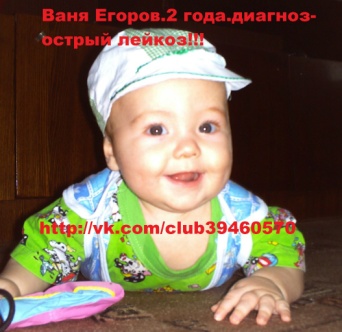 Карта Сбербанк №676280429008862277QIWIкошелек +79506029645 зарег-н на Егорову Ю.Н.Мобильные номера Билайн 89063619049 МТС 89103975886Контактный телефоны 89506029645, 89081685650БЛАГОТВОРИТЕЛЬНЫЙ МАРАФОНСделай все возможное со своей стороны, все невозможное сделает БогВСЕМ МИРОМ МЫ СМОЖЕМ СПАСТИ ЭТО МАЛЕНЬКОЕ КАРЕГЛАЗОЕ ЧУДО!!!Ване Егорову 2года поставили диагноз-острый лейкоз! Не оставайтесь равнодушными! Нам важна любая помощь! Каждые 50, 100, 200 рублей – это шанс для Вани выжить!Карта Сбербанк №676280429008862277QIWIкошелек +79506029645 зарег-н на Егорову Ю.Н.Мобильные номера Билайн 89063619049 МТС 89103975886Контактный телефоны 89506029645, 89081685650БЛАГОТВОРИТЕЛЬНЫЙ МАРАФОНСделай все возможное со своей стороны, все невозможное сделает БогВСЕМ МИРОМ МЫ СМОЖЕМ СПАСТИ ЭТО МАЛЕНЬКОЕ КАРЕГЛАЗОЕ ЧУДО!!!Ване Егорову 2года поставили диагноз-острый лейкоз! Не оставайтесь равнодушными! Нам важна любая помощь! Каждые 50, 100, 200 рублей – это шанс для Вани выжить!Карта Сбербанк №676280429008862277QIWIкошелек +79506029645 зарег-н на Егорову Ю.Н.Мобильные номера Билайн 89063619049 МТС 89103975886Контактный телефоны 89506029645, 89081685650БЛАГОТВОРИТЕЛЬНЫЙ МАРАФОНСделай все возможное со своей стороны, все невозможное сделает БогВСЕМ МИРОМ МЫ СМОЖЕМ СПАСТИ ЭТО МАЛЕНЬКОЕ КАРЕГЛАЗОЕ ЧУДО!!!Ване Егорову 2года поставили диагноз-острый лейкоз! Не оставайтесь равнодушными! Нам важна любая помощь! Каждые 50, 100, 200 рублей – это шанс для Вани выжить!Карта Сбербанк №676280429008862277QIWIкошелек +79506029645 зарег-н на Егорову Ю.Н.Мобильные номера Билайн 89063619049 МТС 89103975886Контактный телефоны 89506029645, 89081685650БЛАГОТВОРИТЕЛЬНЫЙ МАРАФОНСделай все возможное со своей стороны, все невозможное сделает БогВСЕМ МИРОМ МЫ СМОЖЕМ СПАСТИ ЭТО МАЛЕНЬКОЕ КАРЕГЛАЗОЕ ЧУДО!!!Ване Егорову 2года поставили диагноз-острый лейкоз! Не оставайтесь равнодушными! Нам важна любая помощь! Каждые 50, 100, 200 рублей – это шанс для Вани выжить!Карта Сбербанк №676280429008862277QIWIкошелек +79506029645 зарег-н на Егорову Ю.Н.Мобильные номера Билайн 89063619049 МТС 89103975886Контактный телефоны 89506029645, 89081685650БЛАГОТВОРИТЕЛЬНЫЙ МАРАФОНСделай все возможное со своей стороны, все невозможное сделает БогВСЕМ МИРОМ МЫ СМОЖЕМ СПАСТИ ЭТО МАЛЕНЬКОЕ КАРЕГЛАЗОЕ ЧУДО!!!Ване Егорову 2года поставили диагноз-острый лейкоз! Не оставайтесь равнодушными! Нам важна любая помощь! Каждые 50, 100, 200 рублей – это шанс для Вани выжить!Карта Сбербанк №676280429008862277QIWIкошелек +79506029645 зарег-н на Егорову Ю.Н.Мобильные номера Билайн 89063619049 МТС 89103975886Контактный телефоны 89506029645, 89081685650